	Service Unit Media Coordinator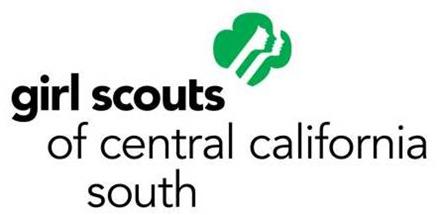 *This position can be sharedPurposePurposePurposeAccountable ToAccountable ToTermTermPromotes Girl Scouting within their Service Unit area and ensures that the media is informed of Girl Scout happenings, events and news in the local communityPromotes Girl Scouting within their Service Unit area and ensures that the media is informed of Girl Scout happenings, events and news in the local communityPromotes Girl Scouting within their Service Unit area and ensures that the media is informed of Girl Scout happenings, events and news in the local communityService Unit Volunteers and Marketing and Communication DepartmentService Unit Volunteers and Marketing and Communication DepartmentOne Year                                                                                Appointed by Service Unit Volunteers                May be reappointed based on performance       One Year                                                                                Appointed by Service Unit Volunteers                May be reappointed based on performance       ResponsibilitiesCreating event and/or meeting reminders via Service Unit communication method (ex.: Remind, Facebook Group)Work with team members to create communications about product dates and deadlinesWork in partnership with the Service Unit Team to remain informed of area happenings, events and activities to publicizeWork in partnership with Marketing and Communication DepartmentCreating event and/or meeting reminders via Service Unit communication method (ex.: Remind, Facebook Group)Work with team members to create communications about product dates and deadlinesWork in partnership with the Service Unit Team to remain informed of area happenings, events and activities to publicizeWork in partnership with Marketing and Communication DepartmentCreating event and/or meeting reminders via Service Unit communication method (ex.: Remind, Facebook Group)Work with team members to create communications about product dates and deadlinesWork in partnership with the Service Unit Team to remain informed of area happenings, events and activities to publicizeWork in partnership with Marketing and Communication DepartmentCreating event and/or meeting reminders via Service Unit communication method (ex.: Remind, Facebook Group)Work with team members to create communications about product dates and deadlinesWork in partnership with the Service Unit Team to remain informed of area happenings, events and activities to publicizeWork in partnership with Marketing and Communication DepartmentCreating event and/or meeting reminders via Service Unit communication method (ex.: Remind, Facebook Group)Work with team members to create communications about product dates and deadlinesWork in partnership with the Service Unit Team to remain informed of area happenings, events and activities to publicizeWork in partnership with Marketing and Communication DepartmentCreating event and/or meeting reminders via Service Unit communication method (ex.: Remind, Facebook Group)Work with team members to create communications about product dates and deadlinesWork in partnership with the Service Unit Team to remain informed of area happenings, events and activities to publicizeWork in partnership with Marketing and Communication DepartmentOther ResponsibilitiesEnsure positive visibility and awareness of Girl Scouting in the communityContact Council Staff for media training, if a situation arises in which local media would like to communicate with the Service UnitShare local media coverage with the Council’s Marketing and Communication DepartmentThank all media contacts whenever Council or local Girl Scout topics are coveredRemain informed about and comply with all current policies, procedures and guidelines (Volunteer Essentials and Safety Activity Checkpoints) within Girl Scouts of Central California SouthSend pictures and videos to Emily Valdez at evaldez@girlscoutsccs.orgEnsure positive visibility and awareness of Girl Scouting in the communityContact Council Staff for media training, if a situation arises in which local media would like to communicate with the Service UnitShare local media coverage with the Council’s Marketing and Communication DepartmentThank all media contacts whenever Council or local Girl Scout topics are coveredRemain informed about and comply with all current policies, procedures and guidelines (Volunteer Essentials and Safety Activity Checkpoints) within Girl Scouts of Central California SouthSend pictures and videos to Emily Valdez at evaldez@girlscoutsccs.orgEnsure positive visibility and awareness of Girl Scouting in the communityContact Council Staff for media training, if a situation arises in which local media would like to communicate with the Service UnitShare local media coverage with the Council’s Marketing and Communication DepartmentThank all media contacts whenever Council or local Girl Scout topics are coveredRemain informed about and comply with all current policies, procedures and guidelines (Volunteer Essentials and Safety Activity Checkpoints) within Girl Scouts of Central California SouthSend pictures and videos to Emily Valdez at evaldez@girlscoutsccs.orgEnsure positive visibility and awareness of Girl Scouting in the communityContact Council Staff for media training, if a situation arises in which local media would like to communicate with the Service UnitShare local media coverage with the Council’s Marketing and Communication DepartmentThank all media contacts whenever Council or local Girl Scout topics are coveredRemain informed about and comply with all current policies, procedures and guidelines (Volunteer Essentials and Safety Activity Checkpoints) within Girl Scouts of Central California SouthSend pictures and videos to Emily Valdez at evaldez@girlscoutsccs.orgEnsure positive visibility and awareness of Girl Scouting in the communityContact Council Staff for media training, if a situation arises in which local media would like to communicate with the Service UnitShare local media coverage with the Council’s Marketing and Communication DepartmentThank all media contacts whenever Council or local Girl Scout topics are coveredRemain informed about and comply with all current policies, procedures and guidelines (Volunteer Essentials and Safety Activity Checkpoints) within Girl Scouts of Central California SouthSend pictures and videos to Emily Valdez at evaldez@girlscoutsccs.orgEnsure positive visibility and awareness of Girl Scouting in the communityContact Council Staff for media training, if a situation arises in which local media would like to communicate with the Service UnitShare local media coverage with the Council’s Marketing and Communication DepartmentThank all media contacts whenever Council or local Girl Scout topics are coveredRemain informed about and comply with all current policies, procedures and guidelines (Volunteer Essentials and Safety Activity Checkpoints) within Girl Scouts of Central California SouthSend pictures and videos to Emily Valdez at evaldez@girlscoutsccs.orgRequired QualificationsRegistered & screened Girl Scout Volunteer, at least 18 years of age, who lives the values of the Girl Scout philosophyAbility and desire to work with and serve people from diverse backgroundsAdheres to Council policies Able to maintain confidentiality when sensitive issues ariseKnowledgeable and versed on Council policies as stated in Volunteer Essentials and Safety Activity CheckpointsGood oral, verbal and written communication - express ideas and facts clearly and accuratelyRegistered & screened Girl Scout Volunteer, at least 18 years of age, who lives the values of the Girl Scout philosophyAbility and desire to work with and serve people from diverse backgroundsAdheres to Council policies Able to maintain confidentiality when sensitive issues ariseKnowledgeable and versed on Council policies as stated in Volunteer Essentials and Safety Activity CheckpointsGood oral, verbal and written communication - express ideas and facts clearly and accuratelyRegistered & screened Girl Scout Volunteer, at least 18 years of age, who lives the values of the Girl Scout philosophyAbility and desire to work with and serve people from diverse backgroundsAdheres to Council policies Able to maintain confidentiality when sensitive issues ariseKnowledgeable and versed on Council policies as stated in Volunteer Essentials and Safety Activity CheckpointsGood oral, verbal and written communication - express ideas and facts clearly and accuratelyRegistered & screened Girl Scout Volunteer, at least 18 years of age, who lives the values of the Girl Scout philosophyAbility and desire to work with and serve people from diverse backgroundsAdheres to Council policies Able to maintain confidentiality when sensitive issues ariseKnowledgeable and versed on Council policies as stated in Volunteer Essentials and Safety Activity CheckpointsGood oral, verbal and written communication - express ideas and facts clearly and accuratelyRegistered & screened Girl Scout Volunteer, at least 18 years of age, who lives the values of the Girl Scout philosophyAbility and desire to work with and serve people from diverse backgroundsAdheres to Council policies Able to maintain confidentiality when sensitive issues ariseKnowledgeable and versed on Council policies as stated in Volunteer Essentials and Safety Activity CheckpointsGood oral, verbal and written communication - express ideas and facts clearly and accuratelyRegistered & screened Girl Scout Volunteer, at least 18 years of age, who lives the values of the Girl Scout philosophyAbility and desire to work with and serve people from diverse backgroundsAdheres to Council policies Able to maintain confidentiality when sensitive issues ariseKnowledgeable and versed on Council policies as stated in Volunteer Essentials and Safety Activity CheckpointsGood oral, verbal and written communication - express ideas and facts clearly and accuratelyYour appointment to the above position begins on	                 and will continue to September 30, 20 Your appointment to the above position begins on	                 and will continue to September 30, 20 Your appointment to the above position begins on	                 and will continue to September 30, 20 Your appointment to the above position begins on	                 and will continue to September 30, 20 Your appointment to the above position begins on	                 and will continue to September 30, 20 Your appointment to the above position begins on	                 and will continue to September 30, 20 Your appointment to the above position begins on	                 and will continue to September 30, 20 Service UnitService UnitPrinted NamePrinted NameSignatureSignatureDateAppointed byAppointed byPrinted NamePrinted NameSignatureSignatureDate